Форма бланка утверждена РешениемМС МО «Купчино» от 06.10.2022 № 38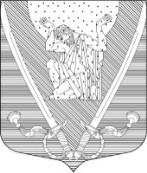 МУНИЦИПАЛЬНЫЙ СОВЕТвнутригородского муниципального образованиягорода федерального значения Санкт-Петербургамуниципальный округ Купчино6 СОЗЫВ (2019-2024 г.г.)192212, Санкт-Петербург, ул. Будапештская, дом №19, корп.№1; тел. (812) 7030410, e-mail: mocupсh@gmail.com.Р Е Ш Е Н И Е  № ХХХХ.ХХ.2022	 								     Санкт-ПетербургО внесении изменений в Решение Муниципального Совета внутригородского муниципального образования Санкт-Петербурга муниципальный округ Купчино от 27.12.2021 г. № 31 «Об утверждении местного бюджета внутригородского муниципального образования Санкт-Петербурга муниципальный округ Купчино на 2022 годВ соответствии с Федеральным законом от 06 октября . №131-ФЗ «Об общих принципах организации местного самоуправления в Российской Федерации», Бюджетным кодексом Российской Федерации, Уставом внутригородского муниципального образования Санкт-Петербурга муниципальный округ Купчино Муниципальный Совет  Р  Е  Ш  И  Л:Внести в Решение Муниципального Совета внутригородского муниципального образования Санкт-Петербурга муниципальный округ Купчино №31 от 27.12.2021  следующие изменения:Утвердить бюджет внутригородского муниципального образования Санкт-Петербурга муниципальный округ Купчино на 2022 год:1.1.	общий объем доходов – в сумме 101 632,4 тыс.руб.;1.2	 общий объем расходов – в сумме 133 951,1 тыс. руб.1.1. Утвердить Приложение № 1 «Доходы бюджета внутригородского муниципального образования Санкт-Петербурга муниципальный округ Купчино на 2022 год».1.2. Утвердить Приложение № 2 «Ведомственная структура расходов бюджета внутригородского муниципального образования Санкт-Петербурга муниципальный округ Купчино на 2022 год».1.3. Утвердить Приложение № 3 «Распределение бюджетных ассигнований бюджета внутригородского муниципального образования Санкт-Петербурга муниципальный округ Купчино на 2022 год по разделам, подразделам классификации расходов».1.4. Утвердить Приложение № 4 «Источники финансирования дефицита бюджета внутригородского муниципального образования Санкт-Петербурга муниципальный округ Купчино на 2022 год».Утвердить Приложение № 5 «Распределение бюджетных ассигнований по разделам, подразделам, целевым статьям, группам (группам и подгруппам) видов расходов  бюджета внутригородского муниципального образования Санкт-Петербурга муниципальный округ Купчино на 2022 год».Признать утратившим силу Решение Муниципального Совета внутригородского муниципального образования Санкт-Петербурга муниципальный округ Купчино №29 от 15.08.2022 «О внесении изменений в Решение Муниципального Совета внутригородского муниципального образования Санкт-Петербурга муниципальный округ Купчино от 27.12.2021 г. № 31 «Об утверждении местного бюджета внутригородского муниципального образования Санкт-Петербурга муниципальный округ Купчино на 2022 год».Обнародовать настоящее Решение в соответствии со ст. 42 Устава внутригородского муниципального образования Санкт-Петербурга муниципальный округ Купчино.Решение вступает в силу с момента официального опубликования.Контроль за исполнением настоящего решения возложить на Главу Муниципального образования А.В. Пониматкина.Глава муниципального образования -Председатель Муниципального Совета                   	            	     А.В. ПониматкинПриложение №1 к Проекту Решения МС МО "Купчино"   "О внесении изменений в Решение МС МО "Купчино" №31 от 27.12.2021г. «Об утверждении местного бюджета внутригородского муниципального образования Санкт-Петербурга муниципальный округ Купчино на 2022 год» №ХХ от ХХ.ХХ.2022Приложение №1 к Проекту Решения МС МО "Купчино"   "О внесении изменений в Решение МС МО "Купчино" №31 от 27.12.2021г. «Об утверждении местного бюджета внутригородского муниципального образования Санкт-Петербурга муниципальный округ Купчино на 2022 год» №ХХ от ХХ.ХХ.2022ПРОЕКТПРОЕКТПРОЕКТДоходы бюджета внутригородского муниципального образования Санкт-Петербурга муниципальный округ Купчино на 2022 годДоходы бюджета внутригородского муниципального образования Санкт-Петербурга муниципальный округ Купчино на 2022 годДоходы бюджета внутригородского муниципального образования Санкт-Петербурга муниципальный округ Купчино на 2022 годНаименование источника доходовКод доходаУтверждено на 2022 годНАЛОГОВЫЕ И НЕНАЛОГОВЫЕ ДОХОДЫ000 1 00 00000 00 0000 0001 916,10НАЛОГИ НА ПРИБЫЛЬ, ДОХОДЫ182 1 01 00000 00 0000 0001 699,00Налог на доходы физических лиц182 1 01 02000 01 0000 0001 699,00Налог на доходы физических лиц с доходов, источником которых является налоговый агент, за исключением доходов, в отношении которых исчисление и уплата налога осуществляются в соответствии со статьями 227, 227.1 и 228 Налогового кодекса Российской Федерации182 1 01 02010 01 0000 1101 699,00ДОХОДЫ ОТ ОКАЗАНИЯ ПЛАТНЫХ УСЛУГ И КОМПЕНСАЦИИ ЗАТРАТ ГОСУДАРСТВА867 1 13 00000 00 0000 000217,1Доходы от компенсации затрат государства867 1 13 02000 00 0000 130217,1Прочие доходы от компенсации затрат бюджетов внутригородских муниципальных образований городов федерального значения867 1 13 02993 03 0000 130217,1Средства, составляющие восстановительную стоимость зеленых насаждений общего пользования местного значения и подлежащие зачислению в бюджеты внутригородских муниципальных образований Санкт-Петербурга в соответствии с законодательством Санкт-Петербурга867 1 13 02993 03 0100 130167,1Другие виды прочих доходов от компенсации затрат  бюджетов внутригородских муниципальных образований Санкт-Петербурга973 1 13 02993 03 0200 13050,0БЕЗВОЗМЕЗДНЫЕ ПОСТУПЛЕНИЯ973 2 00 00000 00 0000 00099 716,30БЕЗВОЗМЕЗДНЫЕ ПОСТУПЛЕНИЯ ОТ ДРУГИХ БЮДЖЕТОВ БЮДЖЕТНОЙ СИСТЕМЫ РОССИЙСКОЙ ФЕДЕРАЦИИ973 2 02 00000 00 0000 00099 716,30Дотации бюджетам бюджетной системы Российской Федерации973 2 02 19999 00 0000 15083 540,40Прочие дотации бюджетам внутригородских муниципальных образований городов федерального значения973 2 02 19999 03 0000 15083 540,40Субвенции бюджетам бюджетной системы Российской Федерации973 2 02 30000 00 0000 15016 175,90Субвенции бюджетам внутригородских муниципальных образований городов федерального значения на выполнение передаваемых полномочий субъектов Российской Федерации973 2 02 30024 03 0000 1503 244,70Субвенции бюджетам внутригородских муниципальных образований Санкт-Петербурга на выполнение отдельных государственных полномочий Санкт-Петербурга по организации и осуществлению деятельности по опеке и попечительству973 2 02 30024 03 0100 1513 236,60Субвенции бюджетам внутригородских муниципальных образований Санкт-Петербурга на выполнение отдельных государственных полномочий Санкт-Петербурга по организации и осуществлению деятельности по опеке и попечительству973 2 02 30024 03 0100 1513 236,60Субвенции бюджетам внутригородских муниципальных образований Санкт-Петербурга на выполнение отдельного государственного полномочия Санкт-Петербурга по определению должностных лиц, уполномоченных составлять протоколы об административных правонарушениях973 2 02 30024 03 0200 1518,1Субвенции973 2 02 30027 03 0000 15012 931,20бюджетам внутригородских муниципальных образований городов федерального значения на содержание ребенка в семье опекуна и приемной семье, а также вознаграждение, причитающееся приемному родителю973 2 02 30027 03 0000 15012 931,20Субвенции бюджетам внутригородских муниципальных образований Санкт-Петербурга на содержание ребенка в семье опекуна и приемной семье973 2 02 30027 03 0100 1518 638,70Субвенции бюджетам внутригородских муниципальных образований Санкт-Петербурга на вознаграждение, причитающееся приемному родителю973 2 02 30027 03 0200 1514 292,50ИТОГО:ИТОГО:101 632,40Приложение №2 к Проекту Решения МС МО "Купчино"   "О внесении изменений в Решение МС МО "Купчино" №31 от 27.12.2021г. «Об утверждении местного бюджета внутригородского муниципального образования Санкт-Петербурга муниципальный округ Купчино на 2022 год» №ХХ от ХХ.ХХ.2022Приложение №2 к Проекту Решения МС МО "Купчино"   "О внесении изменений в Решение МС МО "Купчино" №31 от 27.12.2021г. «Об утверждении местного бюджета внутригородского муниципального образования Санкт-Петербурга муниципальный округ Купчино на 2022 год» №ХХ от ХХ.ХХ.2022Приложение №2 к Проекту Решения МС МО "Купчино"   "О внесении изменений в Решение МС МО "Купчино" №31 от 27.12.2021г. «Об утверждении местного бюджета внутригородского муниципального образования Санкт-Петербурга муниципальный округ Купчино на 2022 год» №ХХ от ХХ.ХХ.2022Приложение №2 к Проекту Решения МС МО "Купчино"   "О внесении изменений в Решение МС МО "Купчино" №31 от 27.12.2021г. «Об утверждении местного бюджета внутригородского муниципального образования Санкт-Петербурга муниципальный округ Купчино на 2022 год» №ХХ от ХХ.ХХ.2022Приложение №2 к Проекту Решения МС МО "Купчино"   "О внесении изменений в Решение МС МО "Купчино" №31 от 27.12.2021г. «Об утверждении местного бюджета внутригородского муниципального образования Санкт-Петербурга муниципальный округ Купчино на 2022 год» №ХХ от ХХ.ХХ.2022Приложение №2 к Проекту Решения МС МО "Купчино"   "О внесении изменений в Решение МС МО "Купчино" №31 от 27.12.2021г. «Об утверждении местного бюджета внутригородского муниципального образования Санкт-Петербурга муниципальный округ Купчино на 2022 год» №ХХ от ХХ.ХХ.2022Приложение №2 к Проекту Решения МС МО "Купчино"   "О внесении изменений в Решение МС МО "Купчино" №31 от 27.12.2021г. «Об утверждении местного бюджета внутригородского муниципального образования Санкт-Петербурга муниципальный округ Купчино на 2022 год» №ХХ от ХХ.ХХ.2022Приложение №2 к Проекту Решения МС МО "Купчино"   "О внесении изменений в Решение МС МО "Купчино" №31 от 27.12.2021г. «Об утверждении местного бюджета внутригородского муниципального образования Санкт-Петербурга муниципальный округ Купчино на 2022 год» №ХХ от ХХ.ХХ.2022Приложение №2 к Проекту Решения МС МО "Купчино"   "О внесении изменений в Решение МС МО "Купчино" №31 от 27.12.2021г. «Об утверждении местного бюджета внутригородского муниципального образования Санкт-Петербурга муниципальный округ Купчино на 2022 год» №ХХ от ХХ.ХХ.2022Приложение №2 к Проекту Решения МС МО "Купчино"   "О внесении изменений в Решение МС МО "Купчино" №31 от 27.12.2021г. «Об утверждении местного бюджета внутригородского муниципального образования Санкт-Петербурга муниципальный округ Купчино на 2022 год» №ХХ от ХХ.ХХ.2022Приложение №2 к Проекту Решения МС МО "Купчино"   "О внесении изменений в Решение МС МО "Купчино" №31 от 27.12.2021г. «Об утверждении местного бюджета внутригородского муниципального образования Санкт-Петербурга муниципальный округ Купчино на 2022 год» №ХХ от ХХ.ХХ.2022Приложение №2 к Проекту Решения МС МО "Купчино"   "О внесении изменений в Решение МС МО "Купчино" №31 от 27.12.2021г. «Об утверждении местного бюджета внутригородского муниципального образования Санкт-Петербурга муниципальный округ Купчино на 2022 год» №ХХ от ХХ.ХХ.2022Приложение №2 к Проекту Решения МС МО "Купчино"   "О внесении изменений в Решение МС МО "Купчино" №31 от 27.12.2021г. «Об утверждении местного бюджета внутригородского муниципального образования Санкт-Петербурга муниципальный округ Купчино на 2022 год» №ХХ от ХХ.ХХ.2022Приложение №2 к Проекту Решения МС МО "Купчино"   "О внесении изменений в Решение МС МО "Купчино" №31 от 27.12.2021г. «Об утверждении местного бюджета внутригородского муниципального образования Санкт-Петербурга муниципальный округ Купчино на 2022 год» №ХХ от ХХ.ХХ.2022ПРОЕКТПРОЕКТПРОЕКТПРОЕКТПРОЕКТПРОЕКТПРОЕКТВедомственная структура расходов бюджета внутригородского муниципального образования Санкт-Петербурга муниципальный округ Купчино на 2022 годВедомственная структура расходов бюджета внутригородского муниципального образования Санкт-Петербурга муниципальный округ Купчино на 2022 годВедомственная структура расходов бюджета внутригородского муниципального образования Санкт-Петербурга муниципальный округ Купчино на 2022 годВедомственная структура расходов бюджета внутригородского муниципального образования Санкт-Петербурга муниципальный округ Купчино на 2022 годВедомственная структура расходов бюджета внутригородского муниципального образования Санкт-Петербурга муниципальный округ Купчино на 2022 год№НАИМЕНОВАНИЕ СТАТЕЙКод ГРБСКод раздела, подразделаКод целевой статьиКодУтверждено на 2022 годКорректировка Утверждено на 2022 года с уч. коррект.№НАИМЕНОВАНИЕ СТАТЕЙКод ГРБСКод раздела, подразделаКод целевой статьиКод(тыс.руб.)Корректировка Утверждено на 2022 года с уч. коррект.Содержание органов МСУ       27 438,2          2 150,0         29 588,2   I.Муниципальный Совет внутригородского муниципального образования муниципальный округ Купчино887         8 812,7           8 812,7   Общегосударственные вопросы8870100         8 812,7           8 812,7   1Функционирование высшего должностного лица  субъекта Российской Федерации и муниципального образования8870102         1 534,5           1 534,5   1.1.Глава муниципального образования8870102020000011         1 534,5           1 534,5   1.1.1.Расходы на выплаты персоналу в целях обеспечения выполнения функций государственными (муниципальными) органами, казенными учреждениями, органами управления государственными внебюджетными фондами8870102020000011100         1 534,5           1 534,5   2Функционирование законодательных (представительных) органов государственной власти и представительных органов муниципальных образований8870103         7 182,2           7 182,2   2.1.Депутаты, осуществляющие свою деятельность на постоянной основе8870103020000021         1 292,7           1 292,7   2.1.1.Расходы на выплаты персоналу в целях обеспечения выполнения функций государственными (муниципальными) органами, казенными учреждениями, органами управления государственными внебюджетными фондами8870103020000021100         1 292,7           1 292,7   2.2.Компенсации депутатам, осуществляющим свою деятельность на непостоянной основе8870103020000022            311,1              311,1   2.2.1.Расходы на выплаты персоналу в целях обеспечения выполнения функций государственными (муниципальными) органами, казенными учреждениями, органами управления государственными внебюджетными фондами8870103020000022100            311,1              311,1   2.3.Аппарат представительного органа муниципального образования8870103020000023         5 578,4           5 578,4   2.3.1.Расходы на выплаты персоналу в целях обеспечения выполнения функций государственными (муниципальными) органами, казенными учреждениями, органами управления государственными внебюджетными фондами8870103020000023100         3 877,9           3 877,9   2.3.2.Закупка товаров, работ и услуг для обеспечения государственных (муниципальных) нужд8870103020000023200         1 687,5           1 687,5   2.3.3.Иные бюджетные ассигнования8870103020000023800              13,0                13,0   3Другие общегосударственные вопросы8870113              96,0                96,0   3.1.Расходы на уплату членских взносов на осуществление деятельности Совета муниципальных образований Санкт-Петербурга и содержание его органов88701130920400441              96,0                96,0   3.1.1.Иные бюджетные ассигнования88701130920400441800              96,0                96,0   II.Местная администрация внутригородского муниципального образования Санкт-Петербурга муниципальный округ Купчино973     127 439,7   -2301,3    125 138,4   Общегосударственные вопросы9730100       22 666,2          1 823,2         24 489,4   1Функционирование Правительства Российской  Федерации,  высших исполнительных органов государственной власти субъектов Российской Федерации, местных администраций 9730104       21 958,1          2 150,0         24 108,1   1.1.Расходные обязательства по содержанию и обеспечению деятельности  главы местной администрации9730104020000031         1 534,5          2 150,0           3 684,5   1.1.1.Расходы на выплаты персоналу в целях обеспечения выполнения функций государственными (муниципальными) органами, казенными учреждениями, органами управления государственными внебюджетными фондами9730104020000031100         1 534,5          2 150,0           3 684,5   1.2.Аппарат исполнительного органа муниципального образования9730104020000032       17 187,0         17 187,0   1.2.Аппарат исполнительного органа муниципального образования9730104020000032       17 187,0         17 187,0   1.2.1.Расходы на выплаты персоналу в целях обеспечения выполнения функций государственными (муниципальными) органами, казенными учреждениями, органами управления государственными внебюджетными фондами9730104020000032100       12 864,4         12 864,4   1.2.2.Закупка товаров, работ и услуг для обеспечения государственных (муниципальных) нужд9730104020000032200         4 247,6           4 247,6   1.2.3.Иные бюджетные ассигнования9730104020000032800              75,0                75,0   1.3.Расходы на исполнение государственного полномочия Санкт-Петербурга по составлению протоколов об административных правонарушениях за счет субвенций из бюджета Санкт-Петербурга973011309200G0100                8,1                  8,1   1.3.1.Закупка товаров, работ и услуг для обеспечения государственных (муниципальных) нужд973011309200G0100200                8,1                  8,1   1.4.Расходы на исполнение государственного полномочия Санкт-Петербурга по организации и осуществлению деятельности по опеке и попечительству за счет субвенций из бюджета Санкт-Петербурга973010400200G0850         3 236,6           3 236,6   1.4.1.Расходы на выплаты персоналу в целях обеспечения выполнения функций государственными (муниципальными) органами, казенными учреждениями, органами управления государственными внебюджетными фондами973010400200G0850100         3 016,1           3 016,1   1.4.2.Закупка товаров, работ и услуг для обеспечения государственных (муниципальных) нужд973010400200G0850200            220,5              220,5   2Резервные фонды9730111            200,0              200,0   2.1.Резервный фонд местной администрации  муниципального образования97301110700000061            200,0              200,0   2.1.1.Иные бюджетные ассигнования97301110700000061800            200,0              200,0   3Другие общегосударственные расходы9730113            500,0   -326,8           173,2   3.1.Формирование архивных фондов муниципального образования97301130900000070            500,0   -326,8           173,2   3.1.1.Закупка товаров, работ и услуг для обеспечения государственных (муниципальных) нужд97301130900000070200            500,0   -326,8           173,2   4НАЦИОНАЛЬНАЯ БЕЗОПАСНОСТЬ  И ПРАВООХРАНИТЕЛЬНАЯ ДЕЯТЕЛЬНОСТЬ9730300              40,0   -20,0             20,0   4.1.Защита населения и территории чрезвычайных ситуаций природного и технологического характера, пожарная безопасность9730310              40,0   -20,0             20,0   4.1.1.Проведение подготовки и обучения неработающего населения способам защиты и действиям в чрезвычайных  ситуациях97303102190000091              40,0   -20,0             20,0   4.1.1.1.Закупка товаров, работ и услуг для обеспечения государственных (муниципальных) нужд97303102190000091200              40,0   -20,0             20,0   5НАЦИОНАЛЬНАЯ ЭКОНОМИКА9730400            699,0   -37,9           661,1   5.1.Общеэкономические вопросы 9730401            699,0   -37,9           661,1   5.1.1.Участие в организации и финансировании: проведения оплачиваемых общественных работ, временного  трудоустройства несовершеннолетних в возрасте от 14 - 18 лет, безработных граждан, ярмарок вакансий и учебных рабочих мест 97304015100000120            699,0   -37,9           661,1   5.1.1.1.Закупка товаров, работ и услуг для обеспечения государственных (муниципальных) нужд97304015100000120200            699,0   -37,9           661,1   6ЖИЛИЩНО-КОММУНАЛЬНОЕ ХОЗЯЙСТВО9730500       42 156,9   943,4      43 100,3   6.1.Благоустройство   9730503       42 156,9   943,4      43 100,3   6.1.1.97305036000000131       18 484,1   1737,3      20 221,4   6.1.1.1.Закупка товаров, работ и услуг для обеспечения государственных (муниципальных) нужд97305036000000131200       18 291,1   1870,3      20 161,4   6.1.1.2.Иные бюджетные ассигнования97305036000000131800            193,0   -133,0             60,0   6.1.2.Проведение санитарных рубок (в том числе удаление аварийных, больных деревьев и кустарников), реконструкция зеленых насаждений внутриквартального  озеленения97305036000000151         4 842,2   -55,1        4 787,1   6.1.2.1.Закупка товаров, работ и услуг для обеспечения государственных (муниципальных) нужд97305036000000151200         4 605,8   -55,0        4 550,8   6.1.2.2Иные бюджетные ассигнования97305036000000151800            236,4   -0,1           236,3   6.1.3.Уборка внутриквартального озеленения97305036000400005       18 830,6   -738,8      18 091,8   6.1.3.1.Закупка товаров, работ и услуг для обеспечения государственных (муниципальных) нужд97305036000400005200       18 830,6   -738,8      18 091,8   7ОБРАЗОВАНИЕ9730700            892,0              892,0   7.1.Профессиональная подготовка, переподготовка и повышение квалификации9730705              78,0                78,0   7.1.1.Профессиональная подготовка, переподготовка и повышение квалификации выборных должностных лиц местного самоуправления, депутатов представительного органа местного самоуправления, а также муниципальных служащих и работников муниципальных учреждений.97307059900000180              78,0                78,0   7.1.1.1.Закупка товаров, работ и услуг для обеспечения государственных (муниципальных) нужд97307059900000180200              78,0                78,0   7.2.Другие вопросы в области образования9730709            814,0              814,0   7.2.1.Проведение мероприятий  по военно-патриотическому воспитанию граждан на территории муниципального образования97307094310000191            612,5              612,5   7.2.1.1.Закупка товаров, работ и услуг для обеспечения государственных (муниципальных) нужд97307094310000191200            612,5              612,5   7.2.2.Участие в деятельности по профилактике правонарушений в Санкт-Петербурге в формах и порядке, установленных законодательством Санкт-Петербурга97307097950200511              70,0                70,0   7.2.2.1.Закупка товаров, работ и услуг для обеспечения государственных (муниципальных) нужд97307097950200511200              70,0                70,0   7.2.3.Участие в установленном порядке в мероприятиях по профилактике незаконного потребления наркотических средств и психотропных веществ, наркомании в Санкт-Петербурге97307097950400531              76,5                76,5   7.2.3.1.Закупка товаров, работ и услуг для обеспечения государственных (муниципальных) нужд97307097950400531200              76,5                76,5   7.2.4.Участие в профилактике терроризма и экстремизма, а также в минимизации и (или) ликвидации последствий проявления терроризма и экстремизма на территории муниципального образования97307097950500521              55,0                55,0   7.2.4.1.Закупка товаров, работ и услуг для обеспечения государственных (муниципальных) нужд97307097950500521200              55,0                55,0   8КУЛЬТУРА, КИНЕМАТОГРАФИЯ9730800       42 338,4   -     4 697,7         37 640,7   8.1.Культура 9730801       42 338,4   -     4 697,7         37 640,7   8.1.1.Организация  и проведение местных, и участие в организации и проведении городских праздничных и иных зрелищных мероприятий97308014500200201       10 990,0   -     2 523,1           8 466,9   8.1.1.1.Закупка товаров, работ и услуг для обеспечения государственных (муниципальных) нужд97308014500200201200       10 990,0   -     2 523,1           8 466,9   8.1.2.Организация и проведение досуговых мероприятий для жителей муниципального образования 97308014500400192       31 348,4   -     2 174,6         29 173,8   8.1.2.1.Закупка товаров, работ и услуг для обеспечения государственных (муниципальных) нужд97308014500400192200       31 348,4   -     2 174,6         29 173,8   9СОЦИАЛЬНАЯ ПОЛИТИКА9731000       14 347,2             155,4         14 502,6   9.1.Пенсионное обеспечение9731001            818,9             155,4              974,3   9.1.1.Выплата ежемесячной доплаты к пенсии лицам, замещающим должности, должности муниципальной службы в органах местного самоуправления муниципальных образований97310015050200231            818,9             155,4              974,3   9.1.1.1.Социальное обеспечение и иные выплаты населению97310015050200231300            818,9             155,4              974,3   9,2Социальное обеспечение населения9731003            597,1              597,1   9.2.1.Выплата ежемесячной доплаты к пенсии лицам, замещающим муниципальные должности 97310035050200232            597,1              597,1   9.2.1.1.Социальное обеспечение и иные выплаты населению97310035050200232300            597,1              597,1   9.3.Охрана семьи и детства9731004       12 931,2         12 931,2   9.3.1.Расходы на исполнение государственного полномочия Санкт-Петербурга по выплате денежных средств на содержание ребенка в семье опекуна и приемной семье за счет субвенций из бюджета Санкт-Петербурга973100451100G0860         8 638,7           8 638,7   9.3.1.Расходы на исполнение государственного полномочия Санкт-Петербурга по выплате денежных средств на содержание ребенка в семье опекуна и приемной семье за счет субвенций из бюджета Санкт-Петербурга973100451100G0860         8 638,7           8 638,7   9.3.1.Расходы на исполнение государственного полномочия Санкт-Петербурга по выплате денежных средств на содержание ребенка в семье опекуна и приемной семье за счет субвенций из бюджета Санкт-Петербурга973100451100G0860         8 638,7           8 638,7   9.3.1.Расходы на исполнение государственного полномочия Санкт-Петербурга по выплате денежных средств на содержание ребенка в семье опекуна и приемной семье за счет субвенций из бюджета Санкт-Петербурга973100451100G0860         8 638,7           8 638,7   9.3.1.1.Социальное обеспечение и иные выплаты населению973100451100G0860300         8 638,7           8 638,7   9.3.2.Расходы на исполнение государственного полномочия Санкт-Петербурга по выплате денежных средств на вознаграждение приемным родителям за счет субвенций из бюджета Санкт-Петербурга973100451100G0870         4 292,5           4 292,5   9.3.2.1.Социальное обеспечение и иные выплаты населению973100451100G0870300         4 292,5           4 292,5   10СРЕДСТВА МАССОВОЙ9731200         4 300,0   -467,7        3 832,3   10ИНФОРМАЦИИ9731200         4 300,0   -467,7        3 832,3   10.1.Периодическая печать и издательства9731202         4 300,0   -467,7        3 832,3   10.1.1.Учреждение печатного средства массовой информации для опубликования муниципальных правовых актов, обсуждения проектов муниципальных правовых актов, обсуждения проектов муниципальных правовых актов по вопросам местного значения, доведения до сведений жителей округа97312024570000251         4 300,0   -467,7        3 832,3   10.1.1.1.Закупка товаров, работ и услуг для обеспечения государственных (муниципальных) нужд9731204570000251200         4 300,0   -467,7        3 832,3   ИТОГО     136 252,4   -2301,3    133 951,1   Приложение №3 к Проекту Решения МС МО "Купчино"   "О внесении изменений в Решение МС МО "Купчино" №31 от 27.12.2021 г. «Об утверждении местного бюджета внутригородского муниципального образования Санкт-Петербурга муниципальный округ Купчино на 2022 год» №ХХ от ХХ.ХХ.2022Приложение №3 к Проекту Решения МС МО "Купчино"   "О внесении изменений в Решение МС МО "Купчино" №31 от 27.12.2021 г. «Об утверждении местного бюджета внутригородского муниципального образования Санкт-Петербурга муниципальный округ Купчино на 2022 год» №ХХ от ХХ.ХХ.2022ПРОЕКТПРОЕКТРаспределение бюджетных ассигнований бюджета внутригородского муниципального образования Санкт-Петербурга муниципальный округ Купчино на 2022 год по разделам, подразделам  классификации расходовРаспределение бюджетных ассигнований бюджета внутригородского муниципального образования Санкт-Петербурга муниципальный округ Купчино на 2022 год по разделам, подразделам  классификации расходовРаспределение бюджетных ассигнований бюджета внутригородского муниципального образования Санкт-Петербурга муниципальный округ Купчино на 2022 год по разделам, подразделам  классификации расходовРаспределение бюджетных ассигнований бюджета внутригородского муниципального образования Санкт-Петербурга муниципальный округ Купчино на 2022 год по разделам, подразделам  классификации расходов№НАИМЕНОВАНИЕ СТАТЕЙКод раздела, подразделаУтверждено на 2022 год№НАИМЕНОВАНИЕ СТАТЕЙКод раздела, подраздела(тыс.руб.)1Общегосударственные расходы010033 302,11.1.Функционирование высшего должностного лица  субъекта Российской Федерации и муниципального образования01021 534,51.2.Функционирование законодательных (представительных) органов государственной власти и представительных органов муниципальных образований01037 182,21.3.Функционирование Правительства Российской  Федерации,  высших исполнительных органов государственной власти субъектов Российской Федерации, местных администраций 010424 108,11.4.Резервные фонды0111200,01.5.Другие общегосударственные вопросы0113277,32Национальная безопасность и правоохранительная деятельность030020,02.1.Защита населения и территории чрезвычайных ситуаций природного и технолдогичемского характера, пожарная безопасность031020,03Национальная экономика0400661,13.1.Общеэкономические вопросы 0401661,14Жилищно-коммунальное хозяйство050043 100,34.1.Благоустройство050343 100,35Образование0700892,05.1.Профессиональная подготовка, переподготовка и повышение квалификации070578,05.2.Другие вопросы в области образования0709814,06Культура, кинематография080037 640,76.1.Культура 080137 640,77Социальная 100014 502,67политика100014 502,67.1.Пенсионное обеспечение1001974,37.2.Социальное обеспечение населения1003597,17.3.Охрана семьи и детства100412 931,28Средства массовой информации12003 832,38.1.Периодическая печать и издательства12023 832,3ИТОГО133 951,1Приложение №4 Проекту Решения МС МО "Купчино"   "О внесении изменений в Решение МС МО "Купчино" №31 от 27.12.2021 г. «Об утверждении местного бюджета внутригородского муниципального образования Санкт-Петербурга муниципальный округ Купчино на 2022 год» №ХХ от ХХ.ХХ.2022Приложение №4 Проекту Решения МС МО "Купчино"   "О внесении изменений в Решение МС МО "Купчино" №31 от 27.12.2021 г. «Об утверждении местного бюджета внутригородского муниципального образования Санкт-Петербурга муниципальный округ Купчино на 2022 год» №ХХ от ХХ.ХХ.2022ПРОЕКТПРОЕКТИсточники финансирования дефицита бюджета внутригородского муниципального образования Санкт-Петербурга муниципальный округ Купчино на 2022 годИсточники финансирования дефицита бюджета внутригородского муниципального образования Санкт-Петербурга муниципальный округ Купчино на 2022 годИсточники финансирования дефицита бюджета внутригородского муниципального образования Санкт-Петербурга муниципальный округ Купчино на 2022 годНаименованиеКодПланНаименованиеКод(тыс.руб.)Источники внутреннего финансирования дефицитов бюджетов000 01 00 00 00 00 0000 00032 318,7Изменение остатков средств на счетах по учету средств бюджета000 01 05 02 01 03 0000 000-32 318,7Увеличение прочих остатков денежных средств бюджетов внутригородских муниципальных образований городов федерального значения973 01 05 02 01 03 0000 510-101 632,4Уменьшение прочих остатков денежных средств бюджетов внутригородских973 01 05 02 01 03 0000 610133 951,1муниципальных образований городов федерального значения973 01 05 02 01 03 0000 610133 951,1Итого источников финансирования дефицита бюджета32 318,7Приложение №5 к Проекту Решения МС МО "Купчино"   "О внесении изменений в Решение МС МО "Купчино" №31 от 27.12.2021г. «Об утверждении местного бюджета внутригородского муниципального образования Санкт-Петербурга муниципальный округ Купчино на 2022 год» №ХХ от ХХ.ХХ.2022Приложение №5 к Проекту Решения МС МО "Купчино"   "О внесении изменений в Решение МС МО "Купчино" №31 от 27.12.2021г. «Об утверждении местного бюджета внутригородского муниципального образования Санкт-Петербурга муниципальный округ Купчино на 2022 год» №ХХ от ХХ.ХХ.2022Приложение №5 к Проекту Решения МС МО "Купчино"   "О внесении изменений в Решение МС МО "Купчино" №31 от 27.12.2021г. «Об утверждении местного бюджета внутригородского муниципального образования Санкт-Петербурга муниципальный округ Купчино на 2022 год» №ХХ от ХХ.ХХ.2022Приложение №5 к Проекту Решения МС МО "Купчино"   "О внесении изменений в Решение МС МО "Купчино" №31 от 27.12.2021г. «Об утверждении местного бюджета внутригородского муниципального образования Санкт-Петербурга муниципальный округ Купчино на 2022 год» №ХХ от ХХ.ХХ.2022Приложение №5 к Проекту Решения МС МО "Купчино"   "О внесении изменений в Решение МС МО "Купчино" №31 от 27.12.2021г. «Об утверждении местного бюджета внутригородского муниципального образования Санкт-Петербурга муниципальный округ Купчино на 2022 год» №ХХ от ХХ.ХХ.2022ПРОЕКТПРОЕКТПРОЕКТПРОЕКТПРОЕКТРаспределение бюджетных ассигнований по разделам, подразделам, целевым статьям, группам (группам и подгруппам) видов расходов бюджета внутригородского муниципального образования Санкт-Петербурга муниципальный округ Купчино на 2022 годРаспределение бюджетных ассигнований по разделам, подразделам, целевым статьям, группам (группам и подгруппам) видов расходов бюджета внутригородского муниципального образования Санкт-Петербурга муниципальный округ Купчино на 2022 годРаспределение бюджетных ассигнований по разделам, подразделам, целевым статьям, группам (группам и подгруппам) видов расходов бюджета внутригородского муниципального образования Санкт-Петербурга муниципальный округ Купчино на 2022 годРаспределение бюджетных ассигнований по разделам, подразделам, целевым статьям, группам (группам и подгруппам) видов расходов бюджета внутригородского муниципального образования Санкт-Петербурга муниципальный округ Купчино на 2022 годРаспределение бюджетных ассигнований по разделам, подразделам, целевым статьям, группам (группам и подгруппам) видов расходов бюджета внутригородского муниципального образования Санкт-Петербурга муниципальный округ Купчино на 2022 годРаспределение бюджетных ассигнований по разделам, подразделам, целевым статьям, группам (группам и подгруппам) видов расходов бюджета внутригородского муниципального образования Санкт-Петербурга муниципальный округ Купчино на 2022 годРаспределение бюджетных ассигнований по разделам, подразделам, целевым статьям, группам (группам и подгруппам) видов расходов бюджета внутригородского муниципального образования Санкт-Петербурга муниципальный округ Купчино на 2022 год№НАИМЕНОВАНИЕ СТАТЕЙКод ГРБСКод раздела, подразделаКод целевой статьиКод вида расходовУтверждено на 2022 годОбщегосударственные вопросы33 302,1  Содержание органов МСУ29 588,2  I.Муниципальный Совет внутригородского муниципального образования муниципальный округ Купчино08 812,7  Общегосударственные вопросы001008 812,7  1Функционирование высшего должностного лица  субъекта Российской Федерации и муниципального образования001021 534,5  1.1.Глава муниципального образования001020200000111 534,5  1.1.1.Расходы на выплаты персоналу в целях обеспечения выполнения функций государственными (муниципальными) органами, казенными учреждениями, органами управления государственными внебюджетными фондам001020200000111001 534,5  2Функционирование законодательных (представительных) органов государственной власти и представительных органов муниципальных образований001037 182,2  2.1.Депутаты представительного органа муниципального  образования001030200000201 603,8  2.1.1.Депутаты, осуществляющие свою деятельность на постоянной основе001030200000211 292,7  2.1.1.1.Расходы на выплаты персоналу в целях обеспечения выполнения функций государственными (муниципальными) органами, 001030200000211001 292,7  2.1.1.1.казенными учреждениями, органами управления государственными внебюджетными фондами001030200000211001 292,7  2.1.2.Компенсация депутатам, осуществляющим свои полномочия на непостоянной основе00103020000022311,1  2.1.2.1.Расходы на выплаты персоналу в целях обеспечения выполнения функций государственными (муниципальными) органами, казенными учреждениями, органами управления государственными внебюджетными фондами00103020000022100311,1  2.2.Аппарат представительного органа муниципального образования001030200000235 578,4  2.2.1.Расходы на выплаты персоналу в целях обеспечения выполнения функций государственными (муниципальными) органами, казенными учреждениями, органами управления государственными внебюджетными фондами001030200000231003 877,9  2.2.2.Закупка товаров, работ и услуг для обеспечения государственных (муниципальных) нужд001030200000232001 687,5  2.2.3.Иные бюджетные ассигнования0010302000002380013,0  3Другие общегосударственные вопросы0011396,0  3.1.Уплата членских взносов на осуществление деятельности Совета муниципальных образований Санкт-Петербурга и содержание его органов00113092040044196,0  3.1.1.Иные бюджетные ассигнования00113092040044180096,0  II.Местная администрация внутригородского муниципального образования Санкт-Петербурга муниципальный округ Купчино0125 138,4  Общегосударственные вопросы0010024 489,4  Общегосударственные вопросы0010024 489,4  1Функционирование Правительства Российской  Федерации,0010424 108,1  1 высших исполнительных органов государственной власти субъектов Российской Федерации, местных администраций 0010424 108,1  1.1.Содержание главы местной администрации001040200000313 684,5  1.1.1.Расходы на выплаты персоналу в целях обеспечения выполнения функций государственными (муниципальными) органами, казенными учреждениями, органами управления государственными внебюджетными фондами001040200000311003 684,5  1.2.Аппарат исполнительного органа муниципального образования0010402000003217 187,0  1.2.1.Расходы на выплаты персоналу в целях обеспечения выполнения функций государственными (муниципальными) органами, казенными учреждениями, органами управления государственными внебюджетными фондами0010402000003210012 864,4  1.2.2.Закупка товаров, работ и услуг для обеспечения государственных (муниципальных) нужд001040200000322004 247,6  1.2.3.Иные бюджетные ассигнования0010402000003280075,0  1.3.Расходы на исполнение государственного полномочия Санкт-Петербурга по составлению протоколов об административных правонарушениях за счет субвенций из бюджета Санкт-Петербурга0011309200G01008,1  1.3.1.Закупка товаров, работ и услуг для обеспечения государственных (муниципальных) нужд0011309200G01002008,1  1.4.Расходы на исполнение государственного полномочия Санкт-Петербурга по организации и осуществлению деятельности по опеке и попечительству за счет субвенций из бюджета Санкт-Петербурга0010400200G08503 236,6  1.4.1.Расходы на выплаты персоналу в целях обеспечения выполнения функций государственными (муниципальными) органами, казенными учреждениями, органами управления государственными внебюджетными фондами0010400200G08501003 016,1  1.4.2.Закупка товаров, работ и услуг0010400200G0850200220,5  1.4.2. для обеспечения государственных (муниципальных) нужд0010400200G0850200220,5  2Резервные фонды00111200,0  2.1.Резервный фонд местной администрации  001110700000061200,0  2.1.1.Иные бюджетные ассигнования001110700000061800200,0  3Другие общегосударственные вопросы00113173,2  3.1.Формирование архивных фондов муниципального образования001130900000070173,2  3.1.1.Закупка товаров, работ и услуг для обеспечения государственных (муниципальных) нужд001130900000070200173,2  4Национальная безопасность и правоохранительная деятельность 0030020,0  4.1.Гражданская оборона0031020,0  4.1.1.Проведение подготовки и обучения неработающего населения способам00310219000009120,0  4.1.1.защиты и действиям в чрезвычайных  ситуациях00310219000009120,0  4.1.1.1.Закупка товаров, работ и услуг для обеспечения государственных (муниципальных) нужд00310219000009120020,0  5НАЦИОНАЛЬНАЯ ЭКОНОМИКА00400661,1  5.1.Общеэкономические вопросы 00401661,1  5.1.1.Расходы по участию во временном трудоустройстве несовершеннолетних в возрасте от 14 - 18 лет в свободное от учебы время 004015100000120661,1  5.1.1.1.Закупка товаров, работ и услуг для обеспечения государственных (муниципальных) нужд004015100000120200661,1  6ЖИЛИЩНО-КОММУНАЛЬНОЕ ХОЗЯЙСТВО0050043 100,3  6.1.БЛАГОУСТРОЙСТВО0050343 100,3  6.1.1.Благоустройство дворовых территорий00503600000013120 221,4  6.1.1.1Закупка товаров, работ и услуг для обеспечения государственных (муниципальных) нужд00503600000013120020 161,4  6.1.1.2Иные бюджетные ассигнования00503600000013180060,0  6.1.2.Проведение санитарных рубок (в том числе удаление аварийных, больных деревьев и кустарников), реконструкция зеленых насаждений общего пользования местного значения0050360000001514 787,1  6.1.2.1Закупка товаров, работ и услуг для обеспечения государственных (муниципальных) нужд0050360000001512004 550,8  6.1.2.2Иные бюджетные ассигнования005036000000151800236,3  6.1.3.Уборка внутриквартальных территорий00503600040000518 091,8  6.1.3.1.Закупка товаров, работ и услуг для обеспечения государственных (муниципальных) нужд00503600040000520018 091,8  7ОБРАЗОВАНИЕ00700892,0  7.1.Профессиональная подготовка, переподготовка и повышение квалификации0070578,0  7.1.1.Подготовка, переподготовка и повышение квалификации выборных должностных лиц местного самоуправления, депутатов представительного органа местного самоуправления, а также муниципальных служащих и работников муниципальных учреждений.00705990000018078,0  7.1.1.1.Закупка товаров, работ и услуг для обеспечения государственных (муниципальных) нужд00705990000018020078,0  7.2.Другие вопросы в области образования00709814,0  7.2.1.Проведение мероприятий  по военно-патриотическому воспитанию граждан на территории муниципального образования007094310000191612,5  7.2.1.1.Закупка товаров, работ и услуг для обеспечения государственных (муниципальных) нужд007094310000191200612,5  7.2.2.Участие в реализации мер по профилактике дорожно-транспортного травматизма на территории муниципального образования 0070979501004910,0  7.2.2.1.Закупка товаров, работ и услуг для обеспечения государственных (муниципальных) нужд0070979501004912000,0  7.2.3.Участие в деятельности по профилактике правонарушений в Санкт-Петербурге в формах и порядке, установленных законодательством Санкт-Петербурга00709795020051170,0  7.2.3.1.Закупка товаров, работ и услуг для обеспечения государственных (муниципальных) нужд00709795020051120070,0  7.2.4.Участие в установленном порядке в мероприятиях по профилактике незаконного потребления наркотических средств и психотропных веществ, наркомании в Санкт-Петербурге00709795040053176,5  7.2.4.1.Закупка товаров, работ и услуг для обеспечения государственных (муниципальных) нужд00709795040053120076,5  7.2.5.Участие в профилактике терроризма и экстремизма, а также в минимизации и (или) ликвидации последствий проявления терроризма и экстремизма на территории муниципального образования00709795050052155,0  7.2.5.1.Закупка товаров, работ и услуг для обеспечения государственных (муниципальных) нужд0709795050052120055,0  8КУЛЬТУРА, КИНЕМАТОГРАФИЯ0080037 640,7  8.1.Культура 0080137 640,7  8.1.1.Организация  и проведение местных и участие в организации и проведении городских праздничных и иных зрелищных мероприятий0080145002002018 466,9  8.1.1.1.Закупка товаров, работ и услуг для обеспечения государственных (муниципальных) нужд0080145002002012008 466,9  8.1.2.Организация и проведение досуговых мероприятий для жителей муниципального образования 00801450040019229 173,8  8.1.2.1.Закупка товаров, работ и услуг для обеспечения государственных (муниципальных) нужд00801450040019220029 173,8  9Социальная политика0100014 502,6  9.1.Пенсионное обеспечение01001974,3  9.1.1.Расходы на предоставление доплат к пенсии лицам, замещавшим должности муниципальной службы010015050200231974,3  9.1.1.1.Социальное обеспечение и иные выплаты населению010015050200231300974,3  9.2.Социальное обеспечение населения01003597,1  9.2.1.Расходы на предоставление доплат к пенсии лицам, замещавшим муниципальные должности010035050200232597,1  9.2.1.1.Социальное обеспечение и иные выплаты населению010035050200231300597,1  9.3.Охрана семьи и детства0100412 931,2  9.3.1.Расходы на исполнение государственного полномочия0100451100G08608 638,7  9.3.1.Санкт-Петербурга по выплате денежных средств на0100451100G08608 638,7  9.3.1.содержание ребенка в семье опекуна и приемной0100451100G08608 638,7  9.3.1.семье за счет субвенций из бюджета Санкт-Петербурга0100451100G08608 638,7  9.3.1.1.Социальное обеспечение и иные выплаты населению0100451100G08603008 638,7  9.3.2.Расходы на исполнение государственного полномочия Санкт-Петербурга по выплате денежных средств на вознаграждение приемным родителям за счет субвенций из бюджета Санкт-Петербурга0100451100G08704 292,5  9.3.2.1.Социальное обеспечение и иные выплаты населению0100451100G08703004 292,5  10Физическая культура и спорт011000,0  10.1.Физическая культура  011010,0  10.1.1.Обеспечение условий для развития на территории муниципального образования физической культуры и массового спорта, организация и проведение официальных физкультурных мероприятий, физкультурно-оздоровительных мероприятий и спортивных мероприятий муниципального образования0110151202002410,0  10.1.1.1.Закупка товаров, работ и услуг для обеспечения государственных (муниципальных) нужд0110151202002412000,0  11СРЕДСТВА МАССОВОЙ ИНФОРМАЦИИ012003 832,3  11.1.Периодическая печать и издательства012023 832,3  ########Учреждение печатного средства массовой информации для опубликования муниципальных правовых актов, обсуждения проектов муниципальных правовых актов, обсуждения проектов муниципальных правовых актов по вопросам местного значения, доведения до сведений жителей округа0120245700002513 832,3  11.1.1.1.Закупка товаров, работ и услуг для обеспечения государственных (муниципальных) нужд0120245700002512003 832,3  ИТОГО133 951,1  